Медлительный ребенок.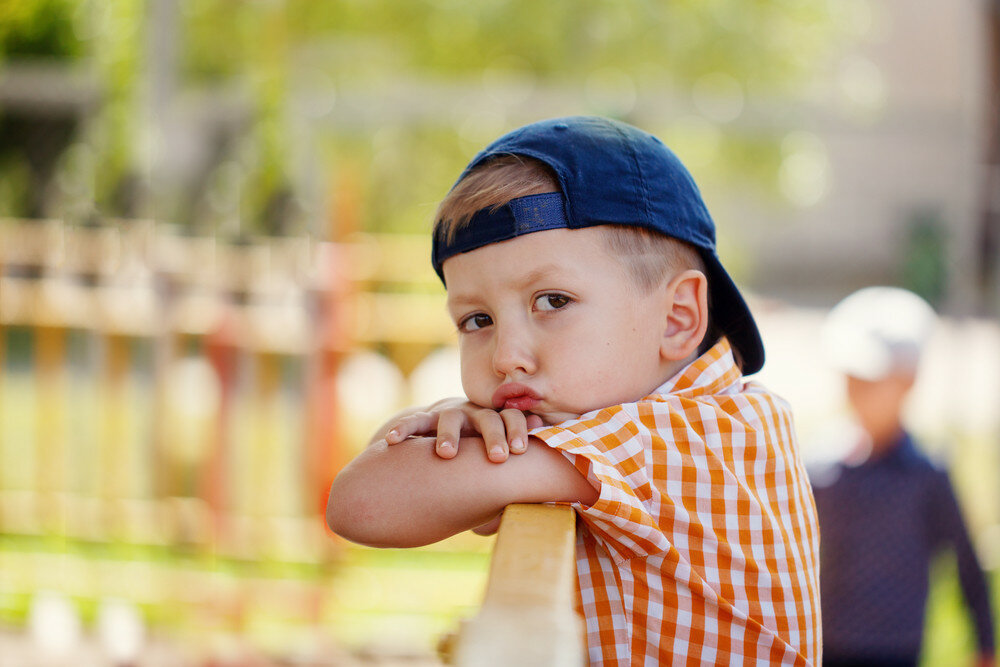 Откуда берется медлительность? - Часто излишняя «заторможенность» является всего лишь периодом нормального развития. В ранние годы (от 1,5 до 3-х лет) для детей характерно несовершенство мелкой моторики. Их пальчики не справляются с застегиванием пуговиц, завязыванием шнурков. - Иногда это происходит на фоне продолжительной болезни. После восстановления и повышения иммунитета темп деятельности ребенка восстанавливается. - Она также может возникнуть из-за органической патологии мозга, ставшей следствием неблагоприятной беременности, сложных родов или рождения недоношенного младенца. - Переучивание левшей на правшей также находится в списке факторов, способствующих замедлению протекания психических процессов. - Медлительность, как часть темперамента. Флегматик – классический пример копуши. Он не переносит спешки, рассудителен и основателен. Не любит новшеств, выбирает проверенные и привычные приемы. Побудка и сборы становятся для взрослых настоящим испытанием. - Понижение общей активности зачастую связано со стрессовой ситуацией – переездом, разводом, переходом в новое учебное заведение, домашними конфликтами. Детская психика попросту не справляется с повышенной нагрузкой. -Неспешность – еще одна форма манипулирования взрослыми в семье с авторитарным типом воспитания, жесткими требования, строгими наказаниями и непрерывным контролем. Таким способом чадо скрыто протестует против многочисленных поручений и приказов.

                                                 Что нужно делать?Приобретите песочные часы, которые наглядно демонстрируют, как утекает время. Предложите чаду одеваться или кушать, пока не закончится песок. С помощью подобного устройства он самостоятельно научится следить за скоростью своих действий и будет стараться заканчивать все дела побыстрее. Иногда сын или дочка впадает в ступор из-за сложности с переключением на другую деятельность. Давайте им немного времени на подготовку: «Поиграй с конструктором еще пять минут, а потом мы поужинаем и почистим зубы». Предупреждение подготовит их к следующему заданию. Большинство ребятишек чувствует себя спокойнее, если у них есть четкий распорядок суток. Дошкольникам, еще не умеющим читать, полезно иметь график с фотографиями, который покажет последовательность действий: умывание, одевание, завтрак и т. д. Так вы сможете значительно снизить количество напоминаний, да и ребенок почувствует себя увереннее. Развивайте подвижность нервной системы через ежедневную работу. Это может быть бег, пальчиковая гимнастика, катание на велосипеде, упражнения со скакалкой. Для пущего эффекта переходите от медленного ритма занятий к быстрому. Уделяйте особое внимание адаптационным этапам в образовательных учреждениях, потому что таким детям присущ страх всего неизвестного. Обязательно расскажите педагогам о психологических качествах будущего воспитанника. Планирование – один из лучших методов борьбы с нерасторопностью крохи и своим раздражением. Если у дошкольника утренний туалет занимает, кажется, половину дня, приготовьте его одежду вечером и убедитесь, что обувь и нужные вещи лежат у выхода. Уменьшите хаос, и ваше эмоциональное состояние также придет в норму. Установите четкие временные ограничения для вашего ребенка на определенный вид деятельности. Например: «Дима, у тебя есть 20 минуток на то, чтобы пообедать». Через 15 минут сдержанно напомните, что прием пищи скоро закончится. Постоянно оказывайте нерасторопным детям ненавязчивую поддержку, проявляя неподдельный интерес. Они очень часто неуверенны в собственных умениях и силах, а также ощущают чувство вины за свою медлительность. Чего нельзя делать?Не награждайте оскорбительными прозвищами. Фразы «копуша», «канительщик», «за смертью посылать» больно ранят ваше чадо. Обращайтесь к нему так, словно он уже почти все делает в положенный срок (или, по крайне мере, старается). Никогда не сравнивайте медлительных малышей с их более активными сверстниками. Проводите аналогию с их прошлыми результатами: «Теперь ты кушаешь гораздо быстрее!» Воздерживайтесь от участия в соревновательных играх. Поверьте, это не принесет крохе удачи, ведь он болезненно переживает любую неудачу. Твердо усвойте, что неторопливость – не вина, а особенность маленького человечка, так что окрики, а тем более тумаки не ускорят его действия.Любите своего ребенка таким, какой он есть, развивайте в нем его лучшие качества!
